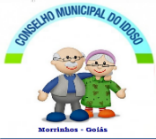 PREFEITURA MUNICIPAL DE MORRINHOSSECRETARIA DE DESENVOLVIMENTO SOCIALCONSELHO MUNICIPAL DO IDOSOMorrinhos - GoiásRua Dom Pedro II nº 679 – Centro / Centro Administrativo – Sala dos Conselhos                                                                Fone: 3417-2152 - Email: mhosconselhos.social@gmail.comANEXO VIIMODELO DE RELATÓRIO FINANCEIROIDENTIFICAÇÃO DA INSTITUIÇÃO:RECEITAS E DESPESAS:DETALHAMENTO DE GASTOSMorrinhos-GO, ______de__________________de 2.020.________________________________                  ___________________________________Presidente                                                             Tesoureiro/ContadorNome da Instituição:CNPJ:Período da Prestação de Contas:Total da Receita:R$:Total Repasse Financeiro pelo FMI:R$:Aplicação:Total de Despesas:R$:Saldo Final:R$:ItemFavorecido:Descrição:Nº Nota Fiscal ou ReciboNº Cheque ou Comprovante de TransferênciaData PagtoValorTOTAL GERAL:........................................................................................................................................................................................R$:TOTAL GERAL:........................................................................................................................................................................................R$:TOTAL GERAL:........................................................................................................................................................................................R$:TOTAL GERAL:........................................................................................................................................................................................R$:TOTAL GERAL:........................................................................................................................................................................................R$:TOTAL GERAL:........................................................................................................................................................................................R$: